HORARIO DE ATENCIÓN: 09:00 A.M. A 16:00 P.M.ING. EDSON OSVALDO CASTILLÓN MORA Correo electrónico: catastro@cabocorrientes.gob.mxDirección: Portal Hidalgo N°12, Col. Centro El Tuito, Cabo Corrientes, Jal. C.P. 48400Teléfono: 322 26 9 013 0 Ext. 103INTRODUCCIÓNEl catastro es definido como una herramienta para procurar y garantizar la ordenación del espacio geográfico con fines de desarrollo, a través de la adecuada, precisa y oportuna definición de los tres aspectos más relevantes de la propiedad inmobiliaria: descripción física, situación jurídica y valor económico.Meta: la meta principal que se tiene en el departamento de Catastro  Municipio de Cabo Corrientes, Jalisco para el año entrante 2020, es la aprobación de las tablas de valores 2020, ya que con esta estrategia el municipio podrá obtener mayor recaudación de impuestos en general, ya que no se han actualizado desde el año 2016 y es prioridad en el departamento tratar de asentarlas en el año que entra.Actividades a realizar durante los meses de ENERO A ABRIL DEL 2020Cobro de impuestos predial y descuento por pronto pagoRegistro ordinario de cuentas catastralesGeneración del archivo completo de respaldo  Conformación del consejo técnico catastral municipalActividades a realizar durante los meses de MAYO A JUNIO DEL 2020Cobro del impuesto predial pago ordinario Registro ordinario de tramites catastralesGeneración del archivo completo de respaldoAprobación del consejo técnico catastral municipalActividades a realizar durante los meses de JULIO A AGOSTO DEL 2020Cobro del impuesto predial pago ordinario Registro ordinario de tramites catastralesGeneración del archivo completo de respaldoPresentar tabla de valores 2020Actividades a realizar durante los meses de SEPTIEMBRE A OCTUBRE DEL 2020Cobro del impuesto predial pago ordinario Registro ordinario de tramites catastralesAnálisis de documentos faltantesGeneración del archivo completo de respaldoActividades a realizar durante los meses de NOVIEMBRE A DICIEMBRE DEL 2020Cobro del impuesto predial pago ordinario Registro ordinario de tramites catastralesGeneración del archivo completo de respaldoCONCLUSIÓNEn términos generales se ha intentado mejorar las condiciones del departamento, es por ello que año tras año  se han ido incrementando los ingresos gracias  al personal que se ha enfocado en hacer un trabajo favorable, en donde se le trata de dar un buen servicio a los contribuyentes que son los principales actores en este departamento.Materiales y equipo del departamento de catastro (montos presupuestales) para el año 2020Partidas presupuestalesL. INFORMES DE ACTIVIDADES CORRESPONDIENTES DEL DEPARTAMENTO DE CATASTRO  DEL MUNICIPIO DE CABO CORRIENTES, JALISCO DE LOS TRIMESTRES ABRIL-JUNIO Y JULIO-SEPTIEMBRE 2019PROGRAMA OPERATIVO ANUAL (POA) 2020-CATASTRO CABO CORRIENTES, JALISCO 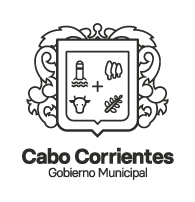 ÁREA DE TRABAJO: JEFATURA DE CATASTRORESPONSABLE: ING. EDSON OSVALDO CASTILLÓN MORAPROGRAMA O PROYECTO: PROGRAMA OPERATIVO ANUAL DEL AÑO 2020PROBLEMA QUE SE ATIENDE: PRESENTACIÓN DE LAS  TABLAS DE VALORES 2020 OBJETIVO GENERAL: LOGRAR MECANISMOS ADMINISTRATIVOS DE RECAUDACIÓN QUE DISMINUYAN LOS REZAGOS DE COBROS DE IMPUESTO PREDIAL.OBJETIVOS ESPECÍFICOSAUMENTAR LA RECAUDACIÓN DEL IMPUESTO PREDIAL.REALIZAR EL CONSEJO TÉCNICO CATASTRAL MUNICIPAL.INSCRIPCIÓN DE CUENTAS PREDIALES.ACTUALIZAR TABLA DE VALORES.ACTUALIZAR TABLA DE VALORES.DETERMINAR Y GESTIONAR EL AUMENTO DE IMPUESTO PREDIAL.DETERMINAR Y GESTIONAR EL AUMENTO DE IMPUESTO PREDIAL.PRESENTAR TABLA DE VALORES EN EL AÑO 2,020PRESENTAR TABLA DE VALORES EN EL AÑO 2,020ACTIVIDADES GENERALESACTUALIZACIÓN DEL PADRÓN MUNICIPALREVISIÓN Y AUTORIZACIÓN DE AVALÚOS TÉCNICOS.COBRO DE IMPUESTO PREDIAL.INSCRIPCIÓN DE CUENTAS CATASTRALES.COBRO DE TRASMISIONES PATRIMONIALESREALIZACIÓN DE CERTIFICADOS DE NO ADEUDOREALIZACIÓN DE HISTORIALES CATASTRALES211Materiales, útiles y equipos menores de oficina     4,000.00 212Materiales y útiles de impresión y reproducción     1,200.00 218Materiales para el registro e identificación de bienes y personas   8,000.00 294Refacciones y accesorios menores de equipo de cómputo y tecnologías de la información     800.00 375Viáticos en el país     3,000.00    17,000.00ACTIVIDADES CORRESPONDIENTES QUE SE REALIZARONTRIMESTRES 2019Cobro de impuestos predial y descuento por pronto pagoRegistro ordinario de cuentas catastralesGeneración del archivo completo de respaldo  Conformación del consejo técnico catastral municipalCobro del impuesto predial pago ordinario Aprobación del consejo técnico catastral municipalABRIL-JUNIOCobro del impuesto predial pago ordinario Registro ordinario de tramites catastralesGeneración del archivo completo de respaldoAnálisis de documentos faltantesNotificaciones a morosos      JULIO-SEPTIEMBRE